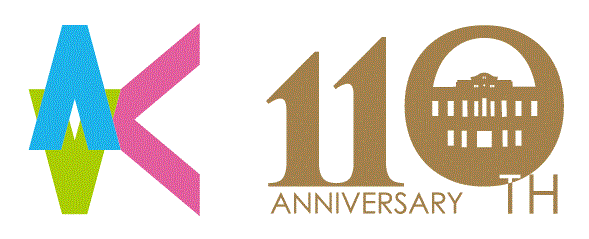 国立大学法人九州工業大学長　殿（申込日）　　　年　　　月　　　日　九州工業大学創立110周年記念建設事業募金の趣旨に賛同し、下記のとおり寄附します。記住　　所〒〒〒フリガナ氏　　名電話番号e-mail１．ご寄附の額円円１．ご寄附の額※　お手数ですが、この申込書を提出後に、以下の大学指定口座にお振り込み願います。振込手数料は本学が負担いたしますので、振込手数料を差し引いた金額をお振り込みください。※　お手数ですが、この申込書を提出後に、以下の大学指定口座にお振り込み願います。振込手数料は本学が負担いたしますので、振込手数料を差し引いた金額をお振り込みください。※　お手数ですが、この申込書を提出後に、以下の大学指定口座にお振り込み願います。振込手数料は本学が負担いたしますので、振込手数料を差し引いた金額をお振り込みください。※　お手数ですが、この申込書を提出後に、以下の大学指定口座にお振り込み願います。振込手数料は本学が負担いたしますので、振込手数料を差し引いた金額をお振り込みください。※　お手数ですが、この申込書を提出後に、以下の大学指定口座にお振り込み願います。振込手数料は本学が負担いたしますので、振込手数料を差し引いた金額をお振り込みください。２．本学とのご関係○　該当する関係にチェック（☑）をしてください。 卒業生 卒業生 卒業生 卒業生 卒業生２．本学とのご関係○　該当する関係にチェック（☑）をしてください。　 氏名２．本学とのご関係○　該当する関係にチェック（☑）をしてください。　 卒業・修了年月 昭和  平成  令和年　　月年　　月２．本学とのご関係○　該当する関係にチェック（☑）をしてください。　 学部・研究科２．本学とのご関係○　該当する関係にチェック（☑）をしてください。　 学科・専攻２．本学とのご関係○　該当する関係にチェック（☑）をしてください。 在学生・卒業生の保護者 在学生・卒業生の保護者 在学生・卒業生の保護者 在学生・卒業生の保護者 在学生・卒業生の保護者２．本学とのご関係○　該当する関係にチェック（☑）をしてください。　 在学生・卒業生の氏名２．本学とのご関係○　該当する関係にチェック（☑）をしてください。　 学部・学府・研究科２．本学とのご関係○　該当する関係にチェック（☑）をしてください。　 学科・専攻／学年学年２．本学とのご関係○　該当する関係にチェック（☑）をしてください。卒業・修了年月 昭和  平成  令和　　年　月　　年　月　　年　月２．本学とのご関係○　該当する関係にチェック（☑）をしてください。 現教職員 現教職員 現教職員 現教職員 現教職員２．本学とのご関係○　該当する関係にチェック（☑）をしてください。 元教職員 元教職員 元教職員 元教職員 元教職員２．本学とのご関係○　該当する関係にチェック（☑）をしてください。 在学生 在学生 在学生 在学生 在学生２．本学とのご関係○　該当する関係にチェック（☑）をしてください。　 学部・学府・研究科２．本学とのご関係○　該当する関係にチェック（☑）をしてください。　 学科・専攻／学年学年２．本学とのご関係○　該当する関係にチェック（☑）をしてください。 一般 一般 一般 一般 一般３．ホームページ等への掲載○ 本学ホームページ・広報誌への掲載について、希望するものにチェック（☑）をしてください。（複数選択可） 氏名 寄附額 メッセージ 掲載しない 氏名 寄附額 メッセージ 掲載しない 氏名 寄附額 メッセージ 掲載しない 氏名 寄附額 メッセージ 掲載しない 氏名 寄附額 メッセージ 掲載しない３．ホームページ等への掲載○ 本学ホームページ・広報誌への掲載について、希望するものにチェック（☑）をしてください。（複数選択可）《メッセージについて》※　本学へのメッセージがございましたら、ホームページへ掲載させていただく場合もございますので、お知らせください。《メッセージについて》※　本学へのメッセージがございましたら、ホームページへ掲載させていただく場合もございますので、お知らせください。《メッセージについて》※　本学へのメッセージがございましたら、ホームページへ掲載させていただく場合もございますので、お知らせください。《メッセージについて》※　本学へのメッセージがございましたら、ホームページへ掲載させていただく場合もございますので、お知らせください。《メッセージについて》※　本学へのメッセージがございましたら、ホームページへ掲載させていただく場合もございますので、お知らせください。３．ホームページ等への掲載○ 本学ホームページ・広報誌への掲載について、希望するものにチェック（☑）をしてください。（複数選択可）３．ホームページ等への掲載○ 本学ホームページ・広報誌への掲載について、希望するものにチェック（☑）をしてください。（複数選択可）３．ホームページ等への掲載○ 本学ホームページ・広報誌への掲載について、希望するものにチェック（☑）をしてください。（複数選択可）４．基金を知ったきっかけ○　該当するものにチェック（☑）をしてください。 九州工業大学広報誌 ホームページ ＤＭ その他　 九州工業大学広報誌 ホームページ ＤＭ その他　 九州工業大学広報誌 ホームページ ＤＭ その他　 九州工業大学広報誌 ホームページ ＤＭ その他　 九州工業大学広報誌 ホームページ ＤＭ その他　５．その他・連絡事項等大学使用欄受付年月日： 